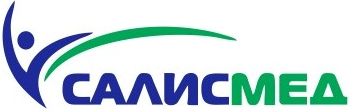                                                     Генеральному директору                                                                                              ООО «СалисМед» Зиновой В.В.От (ФИО плательщика):	проживающего по адресу:	                                                                                               паспорт серия 	  №   	_______________                                                                                               кем выдан:   	                                                                                               код подразделения:    	                                                                                                 дата выдачи: _____________________________	                                                телефон: _________________________________	                                                                    	  ЗАЯВЛЕНИЕ О ВОЗВРАТЕ ДЕНЕЖНЫХ СРЕДСТВ Мною «	»	202___ г. в компании ООО «СалисМед» интернет-магазин salismed.ru был приобретен следующий товар: по заказу/чеку №:	 Данный товар не подходит по причине: Прошу вернуть оплаченные денежные средства в размере:	руб.	коп. за возвращенный мною товар. Возвращаемые денежные средства прошу перечислить по следующим банковским реквизитам:«	»	20 г.	подпись   	 Закон РФ "О защите прав потребителей" (закон о правах потребителя) от 07.02.1992 N 2300-1 Статья 22. Сроки удовлетворения отдельных требований потребителя. Требования потребителя о соразмерном уменьшении покупной цены товара, возмещении расходов на исправление недостатков товара потребителем или третьим лицом, возврате уплаченной за товар денежной суммы, а также требование о возмещении убытков, причиненных потребителю вследствие продажи товара ненадлежащего качества либо предоставления ненадлежащей информации о товаре, подлежат удовлетворению продавцом (изготовителем, уполномоченной организацией или уполномоченным индивидуальным предпринимателем, импортером) в течение десяти дней со дня предъявления соответствующего требования.ООО «CалисМед» ИНН 9718189077, КПП 771801001, ОГРН 1227700170774Юридический адрес: 107014 г. Москва, ул. Егерская, дом 1, этаж 1, помещение IIIа, комната 5, офис 23Почтовый адрес: 107014 г. Москва, ул. Егерская, дом 1, этаж 1, помещение IIIа, комната 5, офис 23Телефон: 8-499-714-70-171. ФИО плательщика (полностью):2. Наименование банка:3. БИК банка:4. Корреспондентский счет:5. Расчетный счет получателя: